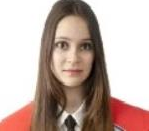 Información adicional<p class="MsoNormal"><b>FORMACIÓN ACADÉMICA<o:p></o:p></b></p><p class="MsoListParagraphCxSpFirst" style="text-align:justify;text-indent:-18.0pt;mso-list:l1 level1 lfo1"><!--[if !supportLists]--><span style="font-family:Symbol;mso-fareast-font-family:Symbol;mso-bidi-font-family:Symbol">·<span style="font-stretch: normal; font-size: 7pt; font-family: " times="" new="" roman";"="">&nbsp;&nbsp;&nbsp;&nbsp;&nbsp;&nbsp;&nbsp;&nbsp;</span></span><!--[endif]--><b><span style="color:#548DD4;mso-themecolor:text2;mso-themetint:153">FORMACIÓNPROFESIONAL DE PRIMER GRADO DE COMERCIO</span>. <o:p></o:p></b></p><p class="MsoListParagraphCxSpMiddle" style="text-align:justify">ColegioDiocesano Sagrado Corazón de Jesús. (2014-2016)</p><p class="MsoListParagraphCxSpMiddle" style="text-align:justify;text-indent:-18.0pt;mso-list:l1 level1 lfo1"><!--[if !supportLists]--><span style="font-family:Symbol;mso-fareast-font-family:Symbol;mso-bidi-font-family:Symbol">·<span style="font-stretch: normal; font-size: 7pt; font-family: " times="" new="" roman";"="">&nbsp;&nbsp;&nbsp;&nbsp;&nbsp;&nbsp;&nbsp;&nbsp;</span></span><!--[endif]--><b><span style="color:#548DD4;mso-themecolor:text2;mso-themetint:153">PCPI DE AUXILIARDE ELECTRICIDAD.</span><o:p></o:p></b></p><p class="MsoListParagraphCxSpMiddle" style="text-align:justify">I.E.S. Odiel(2012-2014)</p><p class="MsoListParagraphCxSpMiddle" style="text-align:justify;text-indent:-18.0pt;mso-list:l1 level1 lfo1"><!--[if !supportLists]--><span style="font-family:Symbol;mso-fareast-font-family:Symbol;mso-bidi-font-family:Symbol">·<span style="font-stretch: normal; font-size: 7pt; font-family: " times="" new="" roman";"="">&nbsp;&nbsp;&nbsp;&nbsp;&nbsp;&nbsp;&nbsp;&nbsp;</span></span><!--[endif]--><b><span style="color:#548DD4;mso-themecolor:text2;mso-themetint:153">GRADUADA EN LA ESO</span></b>.</p><p class="MsoListParagraphCxSpLast" style="text-align:justify">I.E.S Odiel(2008-2012)</p><p class="MsoNormal" style="text-align:justify"><b>EXPERIENCIA PROFESIONAL<o:p></o:p></b></p><p class="MsoListParagraphCxSpFirst" style="text-align:justify;text-indent:-18.0pt;mso-list:l1 level1 lfo1"><!--[if !supportLists]--><span style="font-family:Symbol;mso-fareast-font-family:Symbol;mso-bidi-font-family:Symbol">·<span style="font-stretch: normal; font-size: 7pt; font-family: " times="" new="" roman";"="">&nbsp;&nbsp;&nbsp;&nbsp;&nbsp;&nbsp;&nbsp;&nbsp;</span></span><!--[endif]--><b><span s="color:#548DD4;mso-themecolor:text2;mso-themetint:153">Prácticas enSprinter</span></b> durante 6 meses.(2015-2016)</p><p class="MsoListParagraphCxSpMiddle" style="text-align:justify;text-indent:-18.0pt;mso-list:l1 level1 lfo1"><!--[if !supportLists]--><span style="font-family:Symbol;mso-fareast-font-family:Symbol;mso-bidi-font-family:Symbol">·<span style="font-stretch: normal; font-size: 7pt; font-family: " times="" new="" roman";"="">&nbsp;&nbsp;&nbsp;&nbsp;&nbsp;&nbsp;&nbsp;&nbsp;</span></span><!--[endif]--><b><span style="color:#548DD4;mso-themecolor:text2;mso-themetint:153">Azafata</span></b>en la Casa Colón en la VI Gala del Colegio Diocesano. (2015)</p><p class="MsoListParagraphCxSpLast" style="text-align:justify;text-indent:-18.0pt;mso-list:l1 level1 lfo1"><!--[if !supportLists]--><span style="font-family:Symbol;mso-fareast-font-family:Symbol;mso-bidi-font-family:Symbol">·<span style="font-stretch: normal; font-size: 7pt; font-family: " times="" new="" roman";"="">&nbsp;&nbsp;&nbsp;&nbsp;&nbsp;&nbsp;&nbsp;&nbsp;</span></span><!--[endif]--><b><span style="color:#548DD4;mso-themecolor:text2;mso-themetint:153">Prácticas en CEOSA</span></b>durante 1 mes. (2014)</p><p class="MsoNormal" style="text-align:justify"><b>FORMACIÓN COMPLEMENTARIA<o:p></o:p></b></p><p class="MsoListParagraph" style="text-align:justify;text-indent:-18.0pt;mso-list:l0 level1 lfo2"><!--[if !supportLists]--><span style="font-family:Symbol;mso-fareast-font-family:Symbol;mso-bidi-font-family:Symbol">·<span style="font-stretch: normal; font-size: 7pt; font-family: " times="" new="" roman";"="">&nbsp;&nbsp;&nbsp;&nbsp;&nbsp;&nbsp;&nbsp;&nbsp;</span></span><!--[endif]--><b><span style="color:#548DD4;mso-themecolor:text2;mso-themetint:153">Curso intensivo</span></b>de prevención de riesgos laborales. Grupo MPE(2015)<b><o:p></o:p></b></p><p class="MsoNormal" style="text-align:justify"><b>CONOCIMIENTOS DE INFORMÁTICA<o:p></o:p></b></p><p class="MsoListParagraph" style="text-align:justify;text-indent:-18.0pt;mso-list:l0 level1 lfo2"><!--[if !supportLists]--><span style="font-family:Symbol;mso-fareast-font-family:Symbol;mso-bidi-font-family:Symbol">·<span style="font-stretch: normal; font-size: 7pt; font-family: " times="" new="" roman";"="">&nbsp;&nbsp;&nbsp;&nbsp;&nbsp;&nbsp;&nbsp;&nbsp;</span></span><!--[endif]--><b><span style="color:#548DD4;mso-themecolor:text2;mso-themetint:153">Paquete Office</span></b>.Usuario Avanzado: Wod x el, Power Point.</p><p class="MsoNormal" style="text-align:justify"><b>IDIOMAS<o:p></o:p></b></p><p class="MsoListParagraph" style="text-align:justify;text-indent:-18.0pt;mso-list:l0 level1 lfo2"><!--[if !supportLists]--><span style="font-family:Symbol;mso-fareast-font-family:Symbol;mso-bidi-font-family:Symbol">·<span style="font-stretch: normal; font-size: 7pt; font-family: " times="" new="" roman";"="">&nbsp;&nbsp;&nbsp;&nbsp;&nbsp;&nbsp;&nbsp;&nbsp;</span></span><!--[endif]--><b><span style="color:#548DD4;mso-themecolor:text2;mso-themetint:153">Nivel medio</span></b>de inglés.<b><o:p></o:p></b></p><p class="MsoNormal" style="text-align:justify"><b>OTROS DATOS DE INTERÉS<o:p></o:p></b></p><p class="MsoListParagraphCxSpFirst" style="text-align:justify;text-indent:-18.0pt;mso-list:l0 level1 lfo2"><!--[if !supportLists]--><span style="font-family:Symbol;mso-fareast-font-family:Symbol;mso-bidi-font-family:Symbol">·<span style="font-stretch: normal; font-size: 7pt; font-family: " times="" new="" roman";"="">&nbsp;&nbsp;&nbsp;&nbsp;&nbsp;&nbsp;&nbsp;&nbsp;</span></span><!--[endif]-->Permiso de conducir de clase B y vehículopropio.<b><o:p></o:p></b></p><p class="MsoListParagraphCxSpMiddle" style="text-align:justify;text-indent:-18.0pt;mso-list:l0 level1 lfo2"><!--[if !supportLists]--><span style="font-family:Symbol;mso-fareast-font-family:Symbol;mso-bidi-font-family:Symbol">·<span style="font-stretch: normal; font-size: 7pt; font-family: " times="" new="" roman";"="">&nbsp;&nbsp;&nbsp;&nbsp;&nbsp;&nbsp;&nbsp;&nbsp;</span></span><!--[endif]-->Capacidad de aprendizaje rápido y organización.<b><o:p></o:p></b></p><p class="MsoListParagraphCxSpLast" style="text-align:justify;text-indent:-18.0pt;mso-list:l0 level1 lfo2"><!--[if !supportLists]--><span style="font-family:Symbol;mso-fareast-font-family:Symbol;mso-bidi-font-family:Symbol">·<span style="font-stretch: normal; font-size: 7pt; font-family: " times="" new="" roman";"="">&nbsp;&nbsp;&nbsp;&nbsp;&nbsp;&nbsp;&nbsp;&nbsp;</span></span><!--[endif]-->Facilidad para trabajar en equipo.<b><o:p></o:p></b></p> 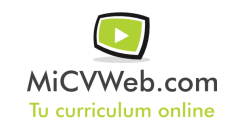 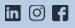 ExperienciaSprinter 9/2015-2/2016
Comercial (Comercial - Ventas) Comercial
Gibraleón  (Huelva)
Mi trabajo en Sprinter consistía en reponer y sacar mercancía, organizar el almacén, mantener la tienda organizada pero sobre todo atender al público. En este puesto he adquirido don de gentes, capacidad de venta, compañerismo y la correcta formación de cara al público.FormaciónTécnico en Comercio 2/2016FP2 / Grado Medio. Marketing Colegio Diocesano Sagrado Corazón de Jesús. HuelvaGraduada en la E.S.O 6/2012Graduado Escolar / ESO / Primaria . Genérica no específica IES Odiel. HuelvaFormación ComplementariaHabilidades 